ИНСТРУКЦИЯ
Оператора ЭТП Vladzakupki
по внесению и возврату денежных средств       В соответствии с установленным тарифным планом Участнику необходимо обеспечить наличие на своем виртуальном лицевом счете, открытом оператором на ЭТП Vladzakupki, денежных средств, внесенных в качестве обеспечения участия в торгово-закупочных процедурах, проводимых на ЭТП Vladzakupki, в размере комиссии оператора по соответствующему лоту и обеспечения заявки (в случае установления заказчиком в извещении и документации требования о предоставлении Обеспечения заявки).      Внесение денежных средств в качестве обеспечения участия в торгово-закупочных процедурах, проводимых на ЭТП Vladzakupki, производится Участником со своего банковского (расчетного) счета, открытого для осуществления расчетно-кассового обслуживания по следующим реквизитам:    Денежные средства, внесенные в качестве обеспечения участия в торгово-закупочных процедурах, зачисляются на Виртуальный лицевой счет Участника в течение одного рабочего дня с даты их поступления на расчетный счет Оператора.Предусмотрено ускоренное пополнение лицевого счета Участника, по предоставленной скан-копии платежного поручения (исполненного по банк-клиенту) с официальной почты плательщика  на почту centrzakupki@mail.ru на сумму фактически оплаченного депозита.Обращение будет рассмотрено в течение 2 часов (в рабочие дни с 9:00 до 18:00 МСК), при отсутствии ошибок в оформлении платежного поручения денежные средства будут зачислены на лицевой счет Участника.В случае установления требования о предоставлении обеспечения заявки в иностранной валюте, внесение денежных средств производится Участником в рублях по курсу ЦБ РФ на дату подачи заявки. 	Возврат денежных средств, внесенных в качестве обеспечения участия в торгово-закупочных процедурах (комиссия оператора), осуществляется на основании заявления на возврат денежных средств, составленного в личном кабинете Участника в соответствии с разделом 14   Регламента проведения торгово-закупочных процедур в ЭТС ""VladZakupki" (новая редакция)Для возврата денежных средств сформируйте Заявление на вывод средств в личном кабинете на ЭТПРаздел Лицевой счет- вкладка Платежные документы — Добавить документ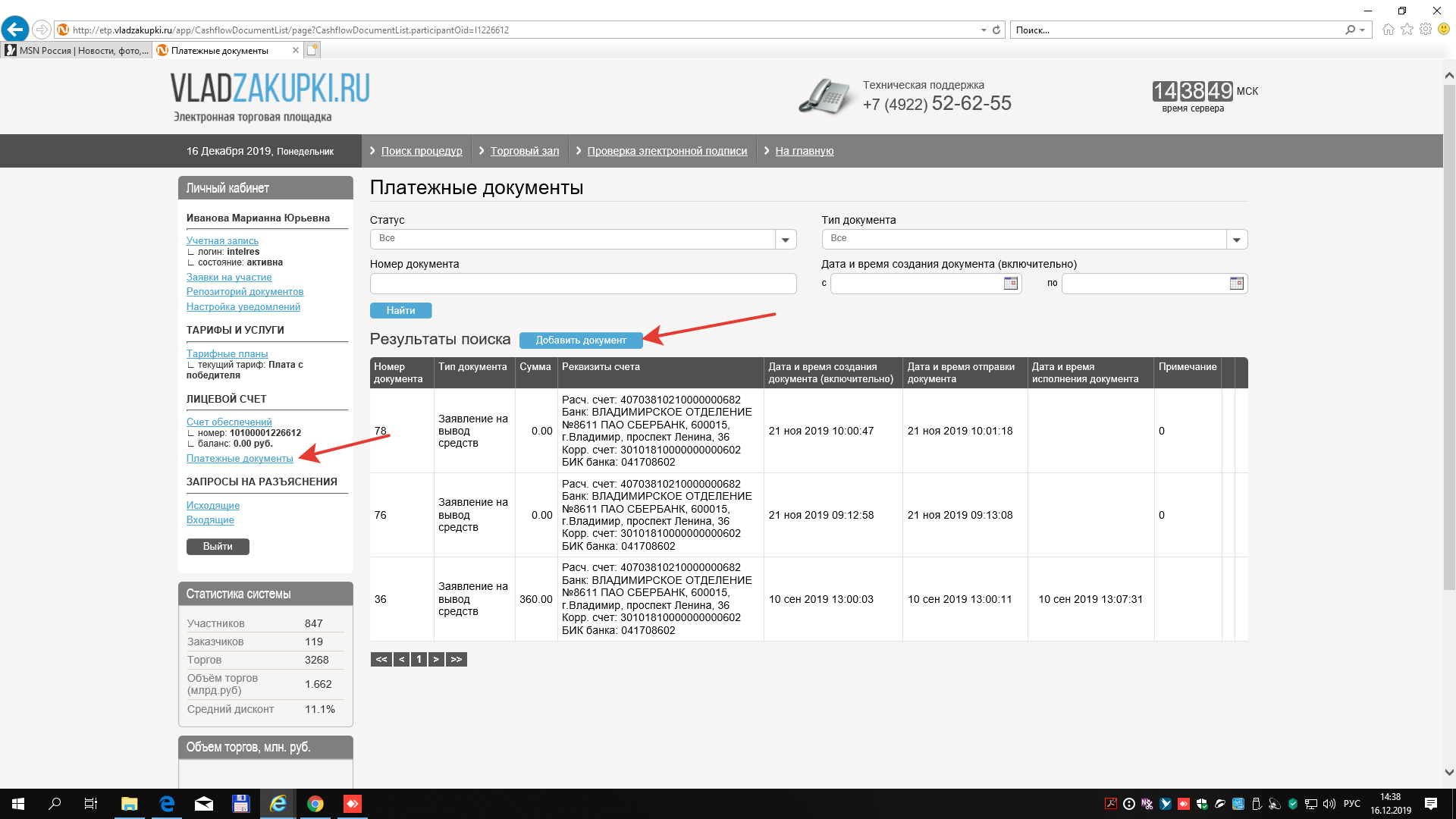 Наименование получателя: Общество с ограниченной ответственностью «Центр услуг в сфере закупок»ИНН / КПП:    3327125532/ 332701001Наименование банка:     ПАО СбербанкРасчетный счет:   40702810710000011062Корреспондентский счет:   30101810000000000602БИК:   041708602Назначение платежа:    «Денежные средства, внесенные в качестве обеспечения участия в торгово-закупочных процедурах (комиссия оператора), проводимых на ЭТП Vladzakupki, НДС не облагается»